Samo-opieka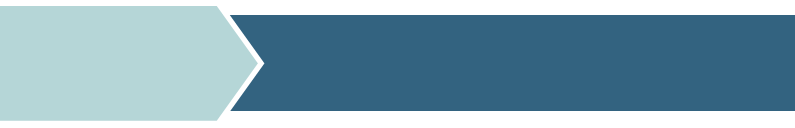 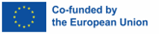 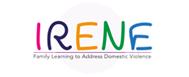 Jak dbać o siebieCzy to zrobiłaś(eś)?PonWtŚrCzPtSbNdSpróbuj wykonać niektóre z tych sugestii kilka razy w tygodniu.  Pamiętaj, że regularność może być Twoim sprzymierzeńcem.Każdy jest inny, więc wybierz to, co działa dla CiebieWybierz mieszankę rzeczy, które możesz zrobić w chwili obecnej łatwo i tych, które mogą zająć więcej planowania idzie do przoduRóżne sytuacje mogą wymagać różnych strategii. Na przykład to, co pomaga, gdy jesteś smutny, może nie pomóc, gdy jesteś samotny.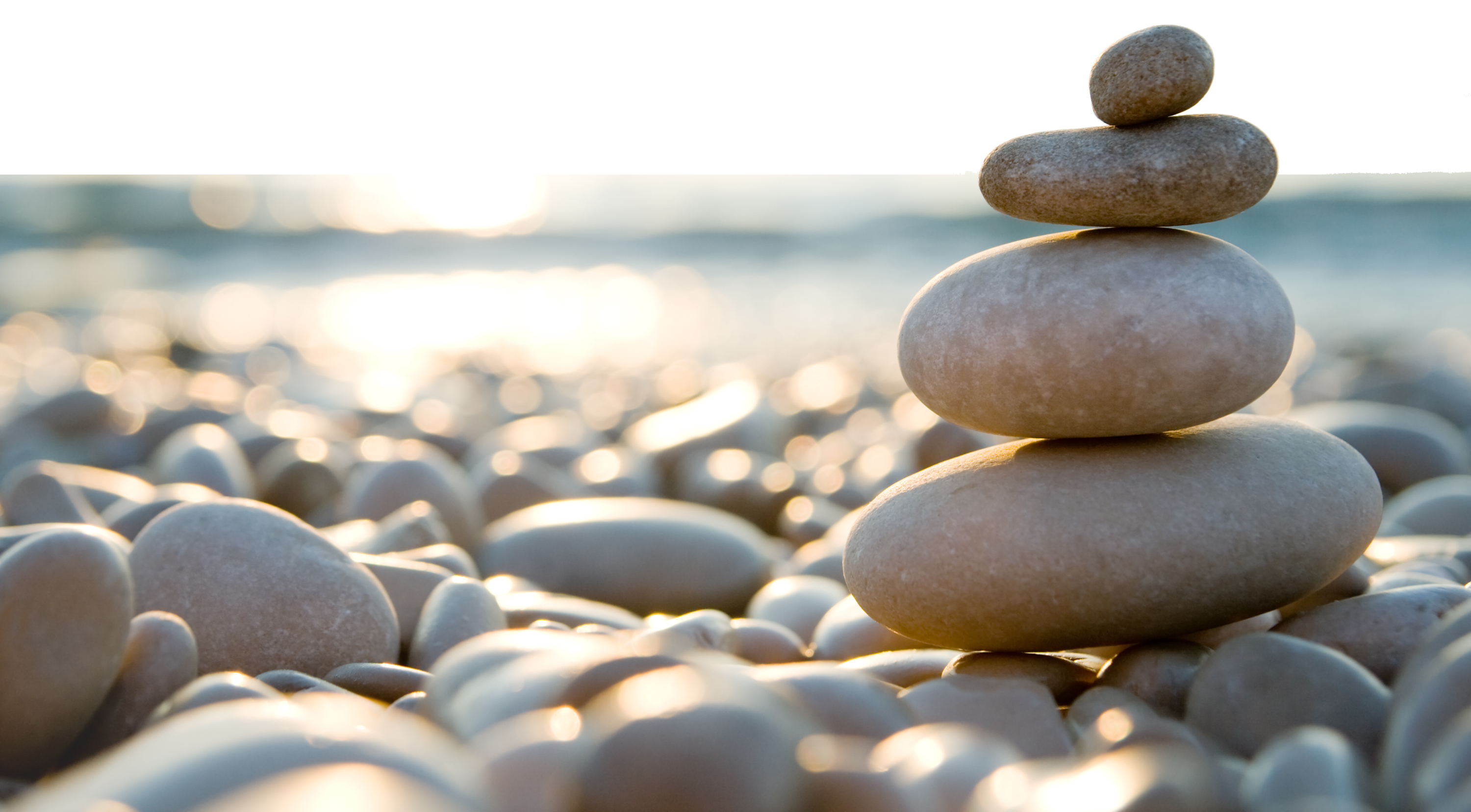 Krótki spacer☐☐☐☐☐☐☐Spróbuj wykonać niektóre z tych sugestii kilka razy w tygodniu.  Pamiętaj, że regularność może być Twoim sprzymierzeńcem.Każdy jest inny, więc wybierz to, co działa dla CiebieWybierz mieszankę rzeczy, które możesz zrobić w chwili obecnej łatwo i tych, które mogą zająć więcej planowania idzie do przoduRóżne sytuacje mogą wymagać różnych strategii. Na przykład to, co pomaga, gdy jesteś smutny, może nie pomóc, gdy jesteś samotny.Gorący prysznic☐☐☐☐☐☐☐Spróbuj wykonać niektóre z tych sugestii kilka razy w tygodniu.  Pamiętaj, że regularność może być Twoim sprzymierzeńcem.Każdy jest inny, więc wybierz to, co działa dla CiebieWybierz mieszankę rzeczy, które możesz zrobić w chwili obecnej łatwo i tych, które mogą zająć więcej planowania idzie do przoduRóżne sytuacje mogą wymagać różnych strategii. Na przykład to, co pomaga, gdy jesteś smutny, może nie pomóc, gdy jesteś samotny.Skontaktowanie się z przyjacielem☐☐☐☐☐☐☐Spróbuj wykonać niektóre z tych sugestii kilka razy w tygodniu.  Pamiętaj, że regularność może być Twoim sprzymierzeńcem.Każdy jest inny, więc wybierz to, co działa dla CiebieWybierz mieszankę rzeczy, które możesz zrobić w chwili obecnej łatwo i tych, które mogą zająć więcej planowania idzie do przoduRóżne sytuacje mogą wymagać różnych strategii. Na przykład to, co pomaga, gdy jesteś smutny, może nie pomóc, gdy jesteś samotny.Zapisz myśli na papierze☐☐☐☐☐☐☐Spróbuj wykonać niektóre z tych sugestii kilka razy w tygodniu.  Pamiętaj, że regularność może być Twoim sprzymierzeńcem.Każdy jest inny, więc wybierz to, co działa dla CiebieWybierz mieszankę rzeczy, które możesz zrobić w chwili obecnej łatwo i tych, które mogą zająć więcej planowania idzie do przoduRóżne sytuacje mogą wymagać różnych strategii. Na przykład to, co pomaga, gdy jesteś smutny, może nie pomóc, gdy jesteś samotny.Wyłącz telefon☐☐☐☐☐☐☐Spróbuj wykonać niektóre z tych sugestii kilka razy w tygodniu.  Pamiętaj, że regularność może być Twoim sprzymierzeńcem.Każdy jest inny, więc wybierz to, co działa dla CiebieWybierz mieszankę rzeczy, które możesz zrobić w chwili obecnej łatwo i tych, które mogą zająć więcej planowania idzie do przoduRóżne sytuacje mogą wymagać różnych strategii. Na przykład to, co pomaga, gdy jesteś smutny, może nie pomóc, gdy jesteś samotny.Słuchaj muzyki☐☐☐☐☐☐☐Spróbuj wykonać niektóre z tych sugestii kilka razy w tygodniu.  Pamiętaj, że regularność może być Twoim sprzymierzeńcem.Każdy jest inny, więc wybierz to, co działa dla CiebieWybierz mieszankę rzeczy, które możesz zrobić w chwili obecnej łatwo i tych, które mogą zająć więcej planowania idzie do przoduRóżne sytuacje mogą wymagać różnych strategii. Na przykład to, co pomaga, gdy jesteś smutny, może nie pomóc, gdy jesteś samotny.Posprzątaj pokój☐☐☐☐☐☐☐Spróbuj wykonać niektóre z tych sugestii kilka razy w tygodniu.  Pamiętaj, że regularność może być Twoim sprzymierzeńcem.Każdy jest inny, więc wybierz to, co działa dla CiebieWybierz mieszankę rzeczy, które możesz zrobić w chwili obecnej łatwo i tych, które mogą zająć więcej planowania idzie do przoduRóżne sytuacje mogą wymagać różnych strategii. Na przykład to, co pomaga, gdy jesteś smutny, może nie pomóc, gdy jesteś samotny.Przytul kogoś lub poproś o to☐☐☐☐☐☐☐Spróbuj wykonać niektóre z tych sugestii kilka razy w tygodniu.  Pamiętaj, że regularność może być Twoim sprzymierzeńcem.Każdy jest inny, więc wybierz to, co działa dla CiebieWybierz mieszankę rzeczy, które możesz zrobić w chwili obecnej łatwo i tych, które mogą zająć więcej planowania idzie do przoduRóżne sytuacje mogą wymagać różnych strategii. Na przykład to, co pomaga, gdy jesteś smutny, może nie pomóc, gdy jesteś samotny.Wykonaj ćwiczenia oddechowe☐☐☐☐☐☐☐Spróbuj wykonać niektóre z tych sugestii kilka razy w tygodniu.  Pamiętaj, że regularność może być Twoim sprzymierzeńcem.Każdy jest inny, więc wybierz to, co działa dla CiebieWybierz mieszankę rzeczy, które możesz zrobić w chwili obecnej łatwo i tych, które mogą zająć więcej planowania idzie do przoduRóżne sytuacje mogą wymagać różnych strategii. Na przykład to, co pomaga, gdy jesteś smutny, może nie pomóc, gdy jesteś samotny.Zasługujesz na coś miłego, daj to sobie☐☐☐☐☐☐☐Spróbuj wykonać niektóre z tych sugestii kilka razy w tygodniu.  Pamiętaj, że regularność może być Twoim sprzymierzeńcem.Każdy jest inny, więc wybierz to, co działa dla CiebieWybierz mieszankę rzeczy, które możesz zrobić w chwili obecnej łatwo i tych, które mogą zająć więcej planowania idzie do przoduRóżne sytuacje mogą wymagać różnych strategii. Na przykład to, co pomaga, gdy jesteś smutny, może nie pomóc, gdy jesteś samotny.Odpowiednio się nawodnij☐☐☐☐☐☐☐Spróbuj wykonać niektóre z tych sugestii kilka razy w tygodniu.  Pamiętaj, że regularność może być Twoim sprzymierzeńcem.Każdy jest inny, więc wybierz to, co działa dla CiebieWybierz mieszankę rzeczy, które możesz zrobić w chwili obecnej łatwo i tych, które mogą zająć więcej planowania idzie do przoduRóżne sytuacje mogą wymagać różnych strategii. Na przykład to, co pomaga, gdy jesteś smutny, może nie pomóc, gdy jesteś samotny.Regularne posiłki☐☐☐☐☐☐☐Spróbuj wykonać niektóre z tych sugestii kilka razy w tygodniu.  Pamiętaj, że regularność może być Twoim sprzymierzeńcem.Każdy jest inny, więc wybierz to, co działa dla CiebieWybierz mieszankę rzeczy, które możesz zrobić w chwili obecnej łatwo i tych, które mogą zająć więcej planowania idzie do przoduRóżne sytuacje mogą wymagać różnych strategii. Na przykład to, co pomaga, gdy jesteś smutny, może nie pomóc, gdy jesteś samotny.6-8 godzin snu☐☐☐☐☐☐☐Spróbuj wykonać niektóre z tych sugestii kilka razy w tygodniu.  Pamiętaj, że regularność może być Twoim sprzymierzeńcem.Każdy jest inny, więc wybierz to, co działa dla CiebieWybierz mieszankę rzeczy, które możesz zrobić w chwili obecnej łatwo i tych, które mogą zająć więcej planowania idzie do przoduRóżne sytuacje mogą wymagać różnych strategii. Na przykład to, co pomaga, gdy jesteś smutny, może nie pomóc, gdy jesteś samotny.Spędź czas w naturze☐☐☐☐☐☐☐Spróbuj wykonać niektóre z tych sugestii kilka razy w tygodniu.  Pamiętaj, że regularność może być Twoim sprzymierzeńcem.Każdy jest inny, więc wybierz to, co działa dla CiebieWybierz mieszankę rzeczy, które możesz zrobić w chwili obecnej łatwo i tych, które mogą zająć więcej planowania idzie do przoduRóżne sytuacje mogą wymagać różnych strategii. Na przykład to, co pomaga, gdy jesteś smutny, może nie pomóc, gdy jesteś samotny.Stwórz coś☐☐☐☐☐☐☐Spróbuj wykonać niektóre z tych sugestii kilka razy w tygodniu.  Pamiętaj, że regularność może być Twoim sprzymierzeńcem.Każdy jest inny, więc wybierz to, co działa dla CiebieWybierz mieszankę rzeczy, które możesz zrobić w chwili obecnej łatwo i tych, które mogą zająć więcej planowania idzie do przoduRóżne sytuacje mogą wymagać różnych strategii. Na przykład to, co pomaga, gdy jesteś smutny, może nie pomóc, gdy jesteś samotny.5 minut stretchingu☐☐☐☐☐☐☐Spróbuj wykonać niektóre z tych sugestii kilka razy w tygodniu.  Pamiętaj, że regularność może być Twoim sprzymierzeńcem.Każdy jest inny, więc wybierz to, co działa dla CiebieWybierz mieszankę rzeczy, które możesz zrobić w chwili obecnej łatwo i tych, które mogą zająć więcej planowania idzie do przoduRóżne sytuacje mogą wymagać różnych strategii. Na przykład to, co pomaga, gdy jesteś smutny, może nie pomóc, gdy jesteś samotny.Tańcz do ulubionej muzyki jak gdyby nikt nie widział☐☐☐☐☐☐☐Spróbuj wykonać niektóre z tych sugestii kilka razy w tygodniu.  Pamiętaj, że regularność może być Twoim sprzymierzeńcem.Każdy jest inny, więc wybierz to, co działa dla CiebieWybierz mieszankę rzeczy, które możesz zrobić w chwili obecnej łatwo i tych, które mogą zająć więcej planowania idzie do przoduRóżne sytuacje mogą wymagać różnych strategii. Na przykład to, co pomaga, gdy jesteś smutny, może nie pomóc, gdy jesteś samotny.Oglądaj coś śmiesznego i śmiej się na głos☐☐☐☐☐☐☐Spróbuj wykonać niektóre z tych sugestii kilka razy w tygodniu.  Pamiętaj, że regularność może być Twoim sprzymierzeńcem.Każdy jest inny, więc wybierz to, co działa dla CiebieWybierz mieszankę rzeczy, które możesz zrobić w chwili obecnej łatwo i tych, które mogą zająć więcej planowania idzie do przoduRóżne sytuacje mogą wymagać różnych strategii. Na przykład to, co pomaga, gdy jesteś smutny, może nie pomóc, gdy jesteś samotny.PoradyRzeczy, które są dla mnie wspierające ...PonWtŚrCzPtSbNdWybierz różnorodność rzeczy, które możesz łatwo zrobić w danej chwili i tych, które mogą wymagać więcej planowania w przyszłości.Różne sytuacje mogą wymagać różnych strategii. Na przykład to, co pomaga, gdy jesteś smutny, może nie pomóc, gdy jesteś samotny.Nie spiesz się, aby znaleźć to, co działa dla Ciebie!☐☐☐☐☐☐☐Wybierz różnorodność rzeczy, które możesz łatwo zrobić w danej chwili i tych, które mogą wymagać więcej planowania w przyszłości.Różne sytuacje mogą wymagać różnych strategii. Na przykład to, co pomaga, gdy jesteś smutny, może nie pomóc, gdy jesteś samotny.Nie spiesz się, aby znaleźć to, co działa dla Ciebie!☐☐☐☐☐☐☐Wybierz różnorodność rzeczy, które możesz łatwo zrobić w danej chwili i tych, które mogą wymagać więcej planowania w przyszłości.Różne sytuacje mogą wymagać różnych strategii. Na przykład to, co pomaga, gdy jesteś smutny, może nie pomóc, gdy jesteś samotny.Nie spiesz się, aby znaleźć to, co działa dla Ciebie!☐☐☐☐☐☐☐Wybierz różnorodność rzeczy, które możesz łatwo zrobić w danej chwili i tych, które mogą wymagać więcej planowania w przyszłości.Różne sytuacje mogą wymagać różnych strategii. Na przykład to, co pomaga, gdy jesteś smutny, może nie pomóc, gdy jesteś samotny.Nie spiesz się, aby znaleźć to, co działa dla Ciebie!☐☐☐☐☐☐☐Wybierz różnorodność rzeczy, które możesz łatwo zrobić w danej chwili i tych, które mogą wymagać więcej planowania w przyszłości.Różne sytuacje mogą wymagać różnych strategii. Na przykład to, co pomaga, gdy jesteś smutny, może nie pomóc, gdy jesteś samotny.Nie spiesz się, aby znaleźć to, co działa dla Ciebie!☐☐☐☐☐☐☐Wybierz różnorodność rzeczy, które możesz łatwo zrobić w danej chwili i tych, które mogą wymagać więcej planowania w przyszłości.Różne sytuacje mogą wymagać różnych strategii. Na przykład to, co pomaga, gdy jesteś smutny, może nie pomóc, gdy jesteś samotny.Nie spiesz się, aby znaleźć to, co działa dla Ciebie!☐☐☐☐☐☐☐Wybierz różnorodność rzeczy, które możesz łatwo zrobić w danej chwili i tych, które mogą wymagać więcej planowania w przyszłości.Różne sytuacje mogą wymagać różnych strategii. Na przykład to, co pomaga, gdy jesteś smutny, może nie pomóc, gdy jesteś samotny.Nie spiesz się, aby znaleźć to, co działa dla Ciebie!☐☐☐☐☐☐☐Wybierz różnorodność rzeczy, które możesz łatwo zrobić w danej chwili i tych, które mogą wymagać więcej planowania w przyszłości.Różne sytuacje mogą wymagać różnych strategii. Na przykład to, co pomaga, gdy jesteś smutny, może nie pomóc, gdy jesteś samotny.Nie spiesz się, aby znaleźć to, co działa dla Ciebie!☐☐☐☐☐☐☐Wybierz różnorodność rzeczy, które możesz łatwo zrobić w danej chwili i tych, które mogą wymagać więcej planowania w przyszłości.Różne sytuacje mogą wymagać różnych strategii. Na przykład to, co pomaga, gdy jesteś smutny, może nie pomóc, gdy jesteś samotny.Nie spiesz się, aby znaleźć to, co działa dla Ciebie!☐☐☐☐☐☐☐Wybierz różnorodność rzeczy, które możesz łatwo zrobić w danej chwili i tych, które mogą wymagać więcej planowania w przyszłości.Różne sytuacje mogą wymagać różnych strategii. Na przykład to, co pomaga, gdy jesteś smutny, może nie pomóc, gdy jesteś samotny.Nie spiesz się, aby znaleźć to, co działa dla Ciebie!☐☐☐☐☐☐☐Wybierz różnorodność rzeczy, które możesz łatwo zrobić w danej chwili i tych, które mogą wymagać więcej planowania w przyszłości.Różne sytuacje mogą wymagać różnych strategii. Na przykład to, co pomaga, gdy jesteś smutny, może nie pomóc, gdy jesteś samotny.Nie spiesz się, aby znaleźć to, co działa dla Ciebie!☐☐☐☐☐☐☐Wybierz różnorodność rzeczy, które możesz łatwo zrobić w danej chwili i tych, które mogą wymagać więcej planowania w przyszłości.Różne sytuacje mogą wymagać różnych strategii. Na przykład to, co pomaga, gdy jesteś smutny, może nie pomóc, gdy jesteś samotny.Nie spiesz się, aby znaleźć to, co działa dla Ciebie!☐☐☐☐☐☐☐☐☐☐☐☐☐☐☐☐☐☐☐☐☐☐☐☐☐☐☐☐☐☐☐☐☐☐☐